Урок обучения грамоте (письмо) в 1 классеТрадиционная программа УМК «Школа России»МБОУ «Новинская СОШ»Учитель начальных классов Новикова Е.А.Тема:  Прописная буква Я.Цель:  Формирование навыка  письма  заглавной  буквы ЯПознавательные  УУД:-соединение  с другими буквами.-нахождение путей выхода из проблемной ситуации.Коммуникативные УУД: – сотрудничество учеников в паре.-планирование совместной деятельности.-умение  донести свою позицию и понять других.Регулятивные УУД – контролирование своей деятельности по ходу и через результат выполнения задания.Личностные УУД -  умение оценивать свои и чужие действия, стремления к созидательной деятельности.Оборудование: проектор,доска, тексты, рисунок, , пластилин.Ход урока:Орг. момент: - встали, подровнялись, повернулись назад, у нас сегодня гости, давайте поздороваемся с ними.  - садитесь, урок письма, давайте,  покажем, чему  мы  научились  и  как можем работать.– Как вы думаете, чему будем учиться на уроке? Посмотрите на доску.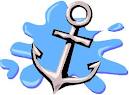 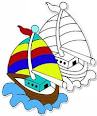 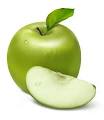 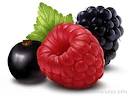 - Из того, что вы сказали, составим план урока.На интер.доске появляется план урока: - учиться писать заглавную букву Я.-соединять с другими буквами.-работать со схемой.-учимся работать в парах.- А как вы догадались, что будем учиться писать прописную букву Я?- А зачем нам нужна прописная буква Я?а) Возьмите листочек жёлтого цвета и подчеркните букву я, вместе с соседом, подсчитайте, сколько нашли. (Детям раздаются карточки с текстом, в котором необходимо найти и подчеркнуть букву «я»).Текст на карточках – Яше снятся якоря,Снятся яхтыИ моря.Гимнастика  пальцев.  3. При написании каких букв встречается этот элемент (л,м,и,п,т,ш,я),пишем на доске.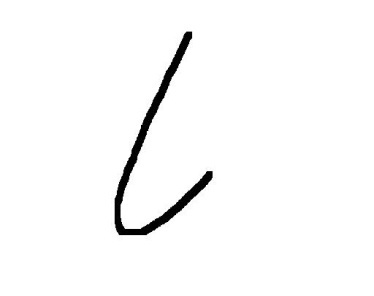 4. Открываем прописи, положили под  наклоном, спинки выпрямили, проверили расстояние между партой и грудью.Рассмотрим из каких элементов состоит прописная буква Я (интер .доска )-Какие буквы запрятались в ней ? (о,л)Гимнастика пальчиков.-Письмо в воздухе (3 раза),работаем по интер.доске.Начинаем писать элементы букв, узор, прописываем букву Я.Письмо слогов, работаем над соединением букв.Работа со схемами:(просигнальте каким цветом закрасим схему звуков).Письмо в прописи.Физ.минутка. (Как живешь?, изобрази на себе букву Я)5.Возьмите зеленого цвета листок,(работаем в паре)           Текст на карточках – .  играю с котом.                                                   
Лена и  .на реки  .кутии.
Поспели сливы и  .блоки.-вставьте  нужную  букву  я, соблюдая  правила  письменной  речи.(Просигнальте кто закончил, проверяем по интер.доске).-возьмите рисунок с яблоком, цветные карандаши, вам надо договориться с соседом и заштриховать яблоко так, чтоб они были одинаковые, штриховку выберите сами.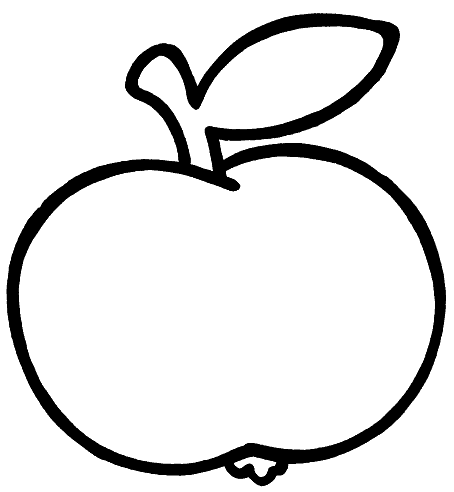 -Какие пары закончили, покажите гостям.6.Итог.-Давайте, подведем  итог , вернемся к нашему плану, все ли мы выполнили. (Работаем по интер.доске)Последнее задание детям, слепите красивую букву «Я». Проецируется слайд с изображением буквы.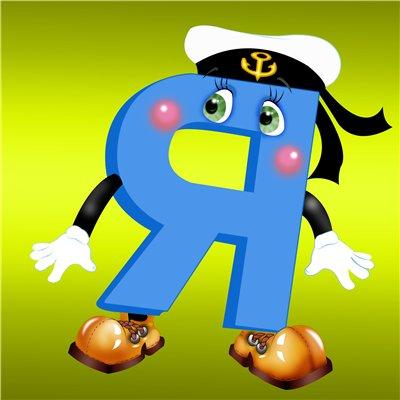 Спасибо за урок.